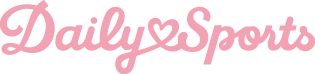 PRESSMEDDELANDE 			       STOCKHOLM 2018-02-26DAILY SPORTS SATSAR HÅRDARE MED 
VÄSSAD DESIGNÅrets sportleverantör Daily Sports förstärker designavdelningen och lanserar vårens golfmode både i butiker och online. Pernilla Sandqvist, som har designat golfkläder för Daily Sports sedan 2001, har i år 
fått sällskap av Sara Hellström med lång erfarenhet från Casall och Peak Performance. 
Ett samarbete som bland annat har resulterat i Pivot, en serie kvinnliga vindjackor med 
fina detaljer.- Vi ville att kollektionen skulle kännas både klassiskt feminin och modern på samma gång. Tanken är att du ska kunna kombinera många plagg tillsammans på ett lekfullt sätt, och att kläderna ska fungera lika bra på stan som på golfbanan, säger Pernilla.
Våren på Daily Sports är färgstark, kvinnlig med en sportig twist. Dessutom har man adderat flera funktionsmaterial och snitt som känns relevanta och moderna.- När vi jobbade fram vårkollektionen var vi noga med att behålla företagets själ, med många möjligheter att mixa och matcha för att hitta en personlig stil. Fingertoppskänslan i färger och mönster är en del av vad som har gjort oss så framgångsrika, säger Ulrika Skoghag, VD på Daily Sports.Läs mer på www.dailysports.comFÖR MER INFORMATION KONTAKTA:Tina LindkvistMarknadskoordinatorTel: 0722-51 62 30		               Mail: tina.lindkvist@dailysports.se
Daily Sports skapar sportkläder för kvinnor över hela världen. Företaget grundades 1995 med ambitionen att få kvinnor att längta efter att vara aktiva. Daily Sports är ett svenskt familjeföretag som idag drivs av andra generationen med VD Ulrika Skoghag. I nuläget säljs kollektionerna i 28 länder via 20 distributörer. Daily Sports omsätter idag 80 miljoner kronor varav den svenska marknaden står för ca 20 miljoner kronor.Tulegatan 47				T +46 (0)8 120 10500  113 53 Stockholm, Sverige		info@dailysports.se			www.dailysports.com